AVALIAÇÃO DA 2º TRILHA FORMATIVA PARA O ENSINO FUNDAMENTALREFERENCIAL CURRICULAR REME – UM ESTUDO EM AÇÃO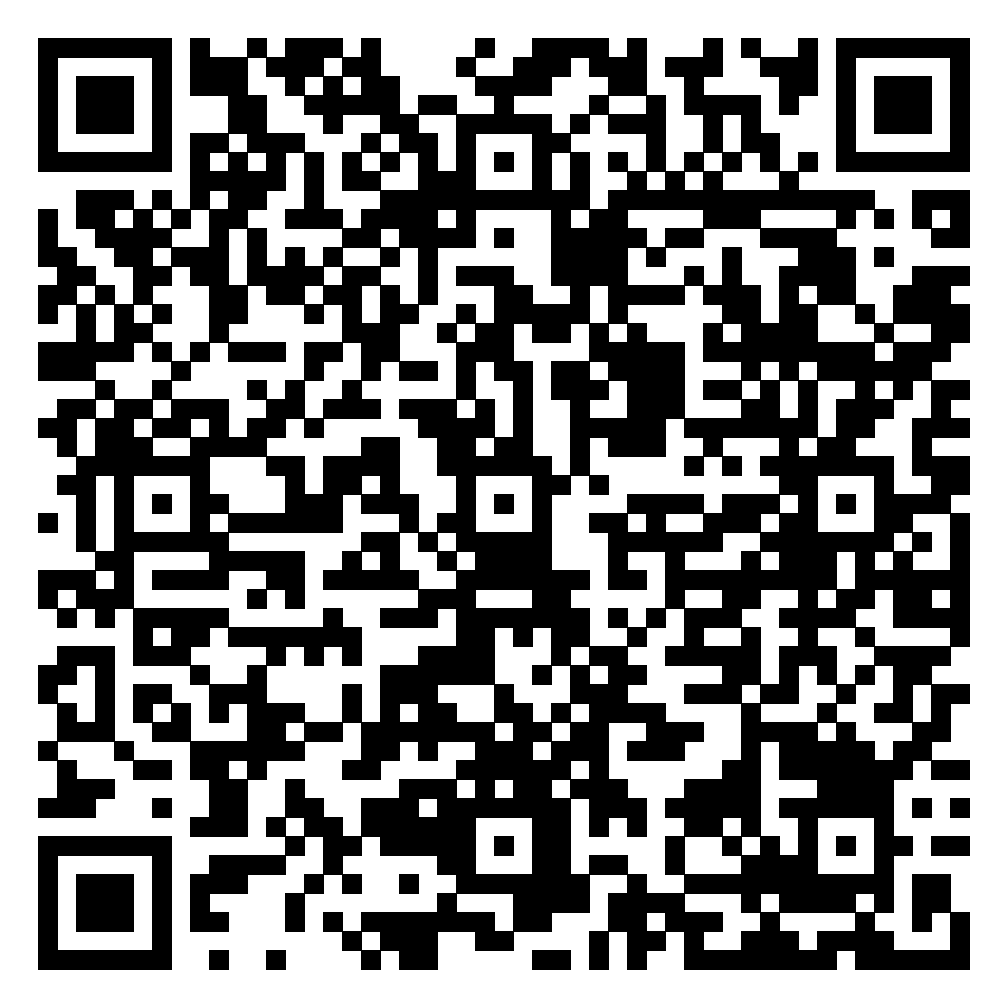 